Ответственность за оскорбление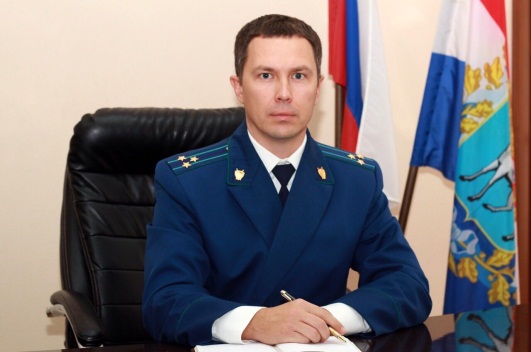 Статьей 5.61 Кодекса об административных правонарушениях РФ установлена административная ответственность за оскорбление – комментирует ситуацию Нефтегорский межрайонный прокурор Алексей Журавлев.Оскорблением признается унижение чести и достоинства другого лица, выраженное в неприличной форме. Санкцией статьи предусмотрено наказание в виде штрафа на граждан в размере от 1 до 3 тысяч рублей; на должностных лиц - от 10 до 30 тысяч рублей; на юридических лиц - от 50 до 100 тысяч рублей.При этом оскорбление, содержащееся в публичном выступлении, публично демонстрирующимся произведении или средствах массовой информации, влечет наложение административного штрафа на граждан в размере до 5 тысяч рублей; на должностных лиц - до 50 тысяч рублей; на юридических лиц - от 100 до 500 тысяч рублей.Действующим законодательством возбуждение дела об административном правонарушении по ст. 5.61 КоАП РФ отнесено к исключительной компетенции прокурора.12.03.2019